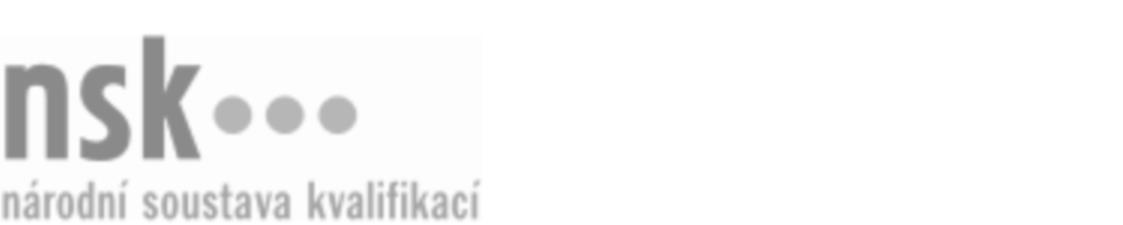 Kvalifikační standardKvalifikační standardKvalifikační standardKvalifikační standardKvalifikační standardKvalifikační standardKvalifikační standardKvalifikační standardBrusič a frézař / brusička a frézařka kamene (kód: 36-007-H) Brusič a frézař / brusička a frézařka kamene (kód: 36-007-H) Brusič a frézař / brusička a frézařka kamene (kód: 36-007-H) Brusič a frézař / brusička a frézařka kamene (kód: 36-007-H) Brusič a frézař / brusička a frézařka kamene (kód: 36-007-H) Brusič a frézař / brusička a frézařka kamene (kód: 36-007-H) Brusič a frézař / brusička a frézařka kamene (kód: 36-007-H) Autorizující orgán:Ministerstvo průmyslu a obchoduMinisterstvo průmyslu a obchoduMinisterstvo průmyslu a obchoduMinisterstvo průmyslu a obchoduMinisterstvo průmyslu a obchoduMinisterstvo průmyslu a obchoduMinisterstvo průmyslu a obchoduMinisterstvo průmyslu a obchoduMinisterstvo průmyslu a obchoduMinisterstvo průmyslu a obchoduMinisterstvo průmyslu a obchoduMinisterstvo průmyslu a obchoduSkupina oborů:Stavebnictví, geodézie a kartografie (kód: 36)Stavebnictví, geodézie a kartografie (kód: 36)Stavebnictví, geodézie a kartografie (kód: 36)Stavebnictví, geodézie a kartografie (kód: 36)Stavebnictví, geodézie a kartografie (kód: 36)Stavebnictví, geodézie a kartografie (kód: 36)Týká se povolání:Kvalifikační úroveň NSK - EQF:333333333333Odborná způsobilostOdborná způsobilostOdborná způsobilostOdborná způsobilostOdborná způsobilostOdborná způsobilostOdborná způsobilostNázevNázevNázevNázevNázevÚroveňÚroveňOrientace ve výkresové a technické dokumentaci při frézování, broušení, leštění a řezání kameneOrientace ve výkresové a technické dokumentaci při frézování, broušení, leštění a řezání kameneOrientace ve výkresové a technické dokumentaci při frézování, broušení, leštění a řezání kameneOrientace ve výkresové a technické dokumentaci při frézování, broušení, leštění a řezání kameneOrientace ve výkresové a technické dokumentaci při frézování, broušení, leštění a řezání kamene33Orientace v technologických postupech frézování, broušení, leštění a řezání kameneOrientace v technologických postupech frézování, broušení, leštění a řezání kameneOrientace v technologických postupech frézování, broušení, leštění a řezání kameneOrientace v technologických postupech frézování, broušení, leštění a řezání kameneOrientace v technologických postupech frézování, broušení, leštění a řezání kamene33Návrh pracovních postupů při frézování, broušení, leštění, řezání kameneNávrh pracovních postupů při frézování, broušení, leštění, řezání kameneNávrh pracovních postupů při frézování, broušení, leštění, řezání kameneNávrh pracovních postupů při frézování, broušení, leštění, řezání kameneNávrh pracovních postupů při frézování, broušení, leštění, řezání kamene33Volba, obsluha a údržba nářadí, pracovních pomůcek a strojních zařízení pro frézování, broušení, leštění a řezání kameneVolba, obsluha a údržba nářadí, pracovních pomůcek a strojních zařízení pro frézování, broušení, leštění a řezání kameneVolba, obsluha a údržba nářadí, pracovních pomůcek a strojních zařízení pro frézování, broušení, leštění a řezání kameneVolba, obsluha a údržba nářadí, pracovních pomůcek a strojních zařízení pro frézování, broušení, leštění a řezání kameneVolba, obsluha a údržba nářadí, pracovních pomůcek a strojních zařízení pro frézování, broušení, leštění a řezání kamene33Ruční frézování, broušení, leštění, řezání přírodního kameneRuční frézování, broušení, leštění, řezání přírodního kameneRuční frézování, broušení, leštění, řezání přírodního kameneRuční frézování, broušení, leštění, řezání přírodního kameneRuční frézování, broušení, leštění, řezání přírodního kamene33Strojní  frézování, broušení, leštění, řezání přírodního kamene - ploch masivních kvádrů, úzkých hran a malých kusůStrojní  frézování, broušení, leštění, řezání přírodního kamene - ploch masivních kvádrů, úzkých hran a malých kusůStrojní  frézování, broušení, leštění, řezání přírodního kamene - ploch masivních kvádrů, úzkých hran a malých kusůStrojní  frézování, broušení, leštění, řezání přírodního kamene - ploch masivních kvádrů, úzkých hran a malých kusůStrojní  frézování, broušení, leštění, řezání přírodního kamene - ploch masivních kvádrů, úzkých hran a malých kusů33Frézování, broušení, leštění na poloautomatických a automatických strojíchFrézování, broušení, leštění na poloautomatických a automatických strojíchFrézování, broušení, leštění na poloautomatických a automatických strojíchFrézování, broušení, leštění na poloautomatických a automatických strojíchFrézování, broušení, leštění na poloautomatických a automatických strojích33Řezání kamenických výrobků kotoučovými pilamiŘezání kamenických výrobků kotoučovými pilamiŘezání kamenických výrobků kotoučovými pilamiŘezání kamenických výrobků kotoučovými pilamiŘezání kamenických výrobků kotoučovými pilami33Ruční a strojní manipulace se surovinami, polotovary a hotovými výrobky při opracování a uskladnění kameneRuční a strojní manipulace se surovinami, polotovary a hotovými výrobky při opracování a uskladnění kameneRuční a strojní manipulace se surovinami, polotovary a hotovými výrobky při opracování a uskladnění kameneRuční a strojní manipulace se surovinami, polotovary a hotovými výrobky při opracování a uskladnění kameneRuční a strojní manipulace se surovinami, polotovary a hotovými výrobky při opracování a uskladnění kamene22Dodržování zásad BOZP při práci s kamenemDodržování zásad BOZP při práci s kamenemDodržování zásad BOZP při práci s kamenemDodržování zásad BOZP při práci s kamenemDodržování zásad BOZP při práci s kamenem33Brusič a frézař / brusička a frézařka kamene,  29.03.2024 7:43:52Brusič a frézař / brusička a frézařka kamene,  29.03.2024 7:43:52Brusič a frézař / brusička a frézařka kamene,  29.03.2024 7:43:52Brusič a frézař / brusička a frézařka kamene,  29.03.2024 7:43:52Strana 1 z 2Strana 1 z 2Kvalifikační standardKvalifikační standardKvalifikační standardKvalifikační standardKvalifikační standardKvalifikační standardKvalifikační standardKvalifikační standardPlatnost standarduPlatnost standarduPlatnost standarduPlatnost standarduPlatnost standarduPlatnost standarduPlatnost standarduStandard je platný od: 21.10.2022Standard je platný od: 21.10.2022Standard je platný od: 21.10.2022Standard je platný od: 21.10.2022Standard je platný od: 21.10.2022Standard je platný od: 21.10.2022Standard je platný od: 21.10.2022Brusič a frézař / brusička a frézařka kamene,  29.03.2024 7:43:52Brusič a frézař / brusička a frézařka kamene,  29.03.2024 7:43:52Brusič a frézař / brusička a frézařka kamene,  29.03.2024 7:43:52Brusič a frézař / brusička a frézařka kamene,  29.03.2024 7:43:52Strana 2 z 2Strana 2 z 2